   Match-DayVarje Tisdag startar vi upp en ny form av tävlingsspel . Alla som har ambition att spela tävlingar nationellt och internationellt kan tjäna  pengar på att vara med. Vi vänder oss i första hand  till dom som tränar i Elitgruppen samt tävlande seniorer. Skellefteå Squashklubb betalar ut ett resebidrag till alla som varit med.ReglerFör att vara med bör man ha som mål att använda pengarna  för att tävla i squash.Varje Tisdag mellan 16.00-17.00 är det Matchday. Första Tisdagen i Februari(1/2)  är första matchday och vi håller på till Maj månads utgång.Man får bara spela en match varje Tisdag som räknas in sammanställningen.Matcherna spelas bäst av 5 games.Man får utmana alla som har anmält sig.Pengar och PoängräkningVarje poäng är värd 10 kr man samlar poäng genom att spela matcher,vinna game och vinna matcher.För varje spelad match oavsett om man vinner eller förlorar får man 3 poäng.För varje vunnet game får man 1 poäng.För varje vunnen match får man 3 poäng.För att premiera att man möter olika motståndare så blir det 1 minus- poäng om man möter samma motståndare två gånger en månad, alternativt 2 minus poäng om man möter samma motståndare tre gånger.Vid varje månads-slut  kommer en sammanräkning/ tabell .Slutsegraren i Maj får 1000 kr i resebidrag.HandicapZeeshan Khan måste spela första studs bakanför linjen mot alla motståndare  i SkeSK.Albin Kaiding måste spela andra studs bakanför linjen mot alla motståndare  i SkeSK.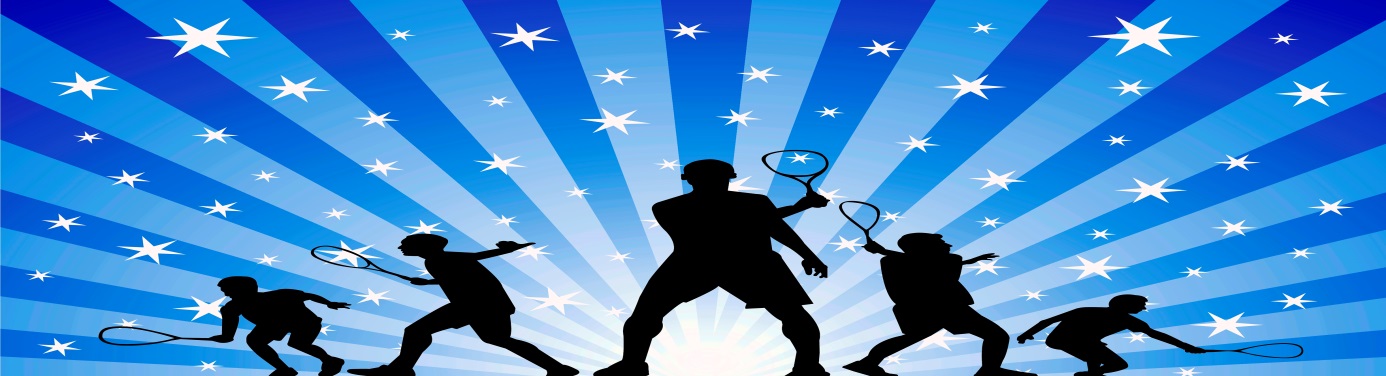 